Оголошення про проведення спрощеної (допорогової) закупівліЗамовник:Назва предмета закупівлі із зазначенням коду за Єдиним закупівельним словником: ДК 021-2015 (CPV) 41110000-3 Питна вода  (Питна вода бутильована)інформація про технічні, якісні та інші характеристики предмета закупівлі: згідно Додатку 2Кількість та місце поставки товарів або обсяг і місце виконання робіт чи надання послуг: Кількість товару: 187 бутлів по 18,9 л згідно з технічними вимогами (Додаток 2)Місце поставки: індекс 03087, Україна, м. Київ, вул. Єреванська, 12 А індекс 04080, Україна, м. Київ, вул. Кирилівська, 31КИЇВСЬКЕ ВИЩЕ ПРОФЕСІЙНЕ УЧИЛИЩЕ ШВЕЙНОГО ТА ПЕРУКАРСЬКОГО МИСТЕЦТВА         Строк поставки товарів, виконання робіт, надання послуг: вересень 2022р.Умови оплати: Післяоплата 100% здійснюються в безготівковій формі національної валюти України шляхом перерахування коштів на банківський поточний рахунок Постачальника протягом 10 банківських днів, після отримання  Товару та з моменту надходження бюджетного фінансування на розрахунковий рахунок Покупця.Очікувана вартість предмета закупівлі:  10 000,00 грн. (Десять тисяч гривень 00 копійок.) з урахуванням ПДВПеріод уточнення інформації про закупівлю: Зазначено у системі Кінцевий строк подання пропозицій:  Зазначено у системі Перелік критеріїв та методика оцінки пропозицій із зазначенням питомої ваги критеріїв: Оцінка пропозицій проводиться автоматично електронною системою закупівель на основі критеріїв і методики оцінки, зазначених замовником у оголошенні про проведення спрощеної закупівлі, шляхом застосування електронного аукціону.Єдиним критерієм оцінки пропозицій є ціна (питома вага цінового критерію – 100%), з включенням/ ціни податку на додану вартість (ПДВ).Визначено в пункті 14.8 Даного оголошенняРозмір та умови надання забезпечення пропозицій учасників (якщо замовник вимагає його надати): не вимагається Розмір та умови надання забезпечення виконання договору про закупівлю (якщо замовник вимагає його надати): не вимагається Розмір мінімального кроку пониження ціни під час електронного аукціону в межах від 0,5 відсотка до 3 відсотків або в грошових одиницях очікуваної вартості закупівлі: 1%Інша інформація:Додатки до Оголошення про проведення спрощеної закупівлі:Додаток  1– ПропозиціяДодаток  2 – Інформація про технічні, якісні та інші характеристики предмета закупівліДодаток  3 –Лист-згодаДодаток  4 –Проект договоруДодаток 1. Форма  пропозиціїФорма пропозиції, яка подається Учасником на фірмовому бланку.Форма  пропозиціїУважно вивчивши вимоги Оголошення цим подаємо на участь у спрощеній закупівлі________________(назва підприємства/фізичної особи), надає свою пропозицію щодо участі у закупівлі 41110000-3 Питна вода  (Питна вода бутильована),згідно технічним, якісним та кількісними характеристикам предмета закупівлі та іншими вимогами оголошення, замовника свою  пропозицію.Цінова пропозиціяРазом без ПДВ – ____________ грн. (______________сума прописом________ грн. ____ коп.)Крім того ПДВ – ________ грн.Всього з ПДВ – __________ грн. (________________сума прописом _______ грн. ____ коп.)У разі, якщо Учасник не є платником ПДВ, вартість пропозиції зазначається без ПДВ. Якщо нас буде визнано переможцем, ми беремо на себе зобов'язання на підписання Договору, не пізніше ніж через 20 днів з дня прийняття рішення про намір укласти договір про закупівлю.Посада, прізвище, ініціали, підпис уповноваженої особи підприємства/фізичної особи,                                                 _____________(___________)завірені печаткою.                                                                              мпДодаток  2Інформація про технічні, якісні та інші характеристики предмета закупівліКонкретна назва закупівлі: Питна вода (Вода питна бутильована)Предмет закупівлі за класифікатором ДК 021:2015: 41110000-3 - Питна водаТехнічні, якісні та інші характеристики предмета закупівліСтрок та місце поставки товарів. Місце поставки товарів: доставка транспортом, силами та за рахунок Постачальника за адресами: м. Київ, вул. Єреванська, 12 А – 137 бутилівм. Київ, вул. Кирилівська, 31 – 50 бутилівСтрок (термін) поставки товару:  вересень 2022р. Якість води повинна відповідати Державним санітарним нормам і правилам "Гігієнічні вимоги до води питної, призначеної для споживання людиною" (ДСанПіН 2.2.4-171-10), що затверджені Наказом Міністерства охорони здоров’я України від 12.05.10 р. № 400, Закону України від 10.01.2002 № 2918-ІІІ "Про питну воду та питне водопостачання".Вода питна, негазована має бути артезіанською, доочищеною, видобутою з підземних джерел питного водопостачання, надійно захищеною від біологічного, хімічного та радіаційного забруднення, повинна мати сприятливі органолептичні властивості та нешкідливий хімічний склад, не повинна містити небезпечні для організму речовини в т.ч. штучні барвники, консерванти, ароматизатори, ГМО, тощо.Води питна має бути герметично запакована в пляшки з харчового полікарбонату (тару багаторазового використання) ємністю 18,9 л. Вода має бути прозорою, без сторонніх запахів, повинна мати оптимальний хімічний склад, не повинна вміщувати радіоактивні та токсичні хімічні речовини, не повинна вміщувати патогенні мікроорганізми. Відповідність вимогам діючого санітарного законодавства України обов’язково.Кожен бутель питної води повинен мати етикетку, на якій повинно бути зазначено:- назва питної води, вид (природна), негазована;- дата виготовлення та дата закінчення строку придатності до споживання;- умови зберігання;- показники якості;- найменування, місцезнаходження виробника і місце виготовлення питної води;- назва нормативного документа, який визначає вимоги щодо якості питної води. Поставка води відбувається транспортом Постачальника.  Бутлі, у яких доставляється товар, є зворотною тарою та підлягають поверненню Постачальнику. Порожні бутлі Постачальник забирає в Покупця одночасно з доставкою йому чергової партії замовленого товару.У разі, якщо дане Технічне завдання містить посилання на конкретну марку, фірму, патент, конструкцію або тип предмета закупівлі, джерело його походження або виробника, то вважається, що Технічне завдання (технічні вимоги) містить(ять) вираз «або еквівалент». Додаток 3 ЛИСТ-ЗГОДА*Відповідно до Закону України "Про захист персональних даних" від 01.06.10 № 2297-VI даю згоду на обробку, використання, поширення та доступ до персональних даних, які передбачено Законом України "Про публічні закупівлі", а також згідно з нормами чинного законодавства моїх персональних даних (у т.ч. паспортні дані, ідентифікаційний код, свідоцтво про державну реєстрацію, свідоцтво платника податку, банківські реквізити, розрахункові рахунки, електронні ідентифіковані дані: номери телефонів, електронні адреси або інша необхідна інформація, передбачена законодавством), відомостей, які надаю про себе для забезпечення участі у процедурах торгів, цивільно-правових та господарських відносин.Дата ______________                                    _______________________                        						(підпис)Примітка:* Надається окремо на кожну особу, персональні дані якої використовуються у пропозиції учасника.Додаток 4 ПРОЕКТ ДОГОВОРУДоговір № ________закупівля здійснюється за СПРОЩЕНОЮ ПРОЦЕДУРОЮ через систему електронних закупівель на підставі Закону України «Про публічні закупівлі»м. Київ                                                                                                                  «___» ___________ 2022р.КИЇВСЬКЕ ВИЩЕ ПРОФЕСІЙНЕ УЧИЛИЩЕ ШВЕЙНОГО ТА ПЕРУКАРСЬКОГО МИСТЕЦТВА, в особі директора Горбатюк Наталії Аркадіївни, що діє на підставі Статуту, далі - «Покупець», з однієї сторони, та ____________________________, в особі директора _______________________________________________, що діє на підставі _____(Статуту / Витягу з Єдиного державного реєстру юридичних осіб, фізичних осіб-підприємців та громадських формувань, дата та номер запису про проведення державної реєстрації фізичної особи-підприємця: ___________р., №_____________), далі - «Продавець», з іншої сторони, при згадуванні разом - Сторони, уклали цей Договір про наступне:1. Предмет договору1.1. Предметом СПРОЩЕНОЇ ПРОЦЕДУРИ закупівлі є придбання товару згідно коду ДК 021:2015 41110000-3 Питна вода  (Питна вода бутильована)	Назва предмету закупівлі за номенклатурою: код ДК 021:2015 (41110000-3 Питна вода)1.2. Ідентифікатор закупівлі: _____________________.1.3. Продавець зобов’язується доставити Покупцеві згідно з даним Договором товар, повну комплектацію та відповідну якість якого зазначено в Специфікації (Додаток №1), що є невід’ємною частиною цього Договору, а Покупець зобов’язується прийняти товар згідно з видатковою накладною та здійснити його оплату на умовах даного Договору.1.4. Місце поставки товару: м. Київ, вул. Єреванська, 12 А.1.5. Період поставки товару:  вересень 2022р.2. Ціна та порядок розрахунків2.1. Сума договору становить без ПДВ – __________ грн. (___________________ гривень ___ копійок), крім того ПДВ – _______ грн., всього з ПДВ – ________ грн. (______________ гривень ___ копійок).В т. ч. оплата: р/р UA798201720344210003000046898 у сумі - __________ грн., в т. ч. ПДВ - __________ грн.,р/р UA958201720344201003200046898 у сумі - __________ грн., в т. ч. ПДВ - __________ грн.2.2. Ціна за одиницю товару повинна включати всі податки і збори, що сплачуються або мають бути сплачені, а також витрати на страхування, транспортування, завантажування, розвантажування та інші витрати, визначені законодавством.2.3. Бюджетні зобов’язання Покупця за цим Договором виникають в межах затверджених кошторисних призначень на 2022р.2.4. Оплата товару проводиться Покупцем за рахунок бюджетних коштів у національній грошовій одиниці на рахунок Продавця, в повному обсязі згідно з видатковою накладною на товар.2.5. Бюджетні зобов’язання за цим договором виникають після надходження коштів на рахунок Покупця. Покупець, як бюджетна організація, зобов’язується перерахувати кошти на рахунок Продавця  з моменту надходження грошових коштів на рахунок Покупця. У разі затримки бюджетного фінансування розрахунки проводяться протягом 30 (тридцяти) банківських днів з дати отримання Покупцем на свій реєстраційний рахунок коштів на фінансування закупівлі за вказаним напрямом. Жодної відповідальності за затримку бюджетного фінансування Покупець не несе.3. Права та обов’язки сторін3.1. Продавець зобов’язується:3.1.1. гарантувати наявність товару зазначеного в Специфікації (Додаток №1) на складі Продавця протягом терміну зазначеного в цьому Договорі;3.1.2. доставити за власний рахунок товар в повному асортименті, кількості, якості та укомплектуванні, що встановлені у видатковій накладній на товар;3.1.3. здійснити вантажно-розвантажувальні роботи;3.1.4. забезпечити якість та цілісність товару, що передається Покупцеві;3.1.5. одночасно з товаром передати Покупцеві супровідні документи:- висновок державної санітарно-епідеміологічної експертизи, - сертифікат відповідності на товар та інші.3.2. Передача товарів оформлюється видатковою накладною, яка підписується уповноваженими представниками Сторін. 3.3. Строки поставки товарів- товари повинні бути поставленні Замовнику після підписання Договору.  3.4. Право власності у Покупця товару за Договором виникає з моменту передачі товару.3.5. Покупець бере на себе зобов’язання:прийняти товар від Продавця і здійснити оплату в порядку і в терміни, передбачені цим Договором;при отриманні товару за потреби видати Продавцю належним чином оформлену довіреність.4. Якість та строк придатності товару4.1. Рік виготовлення:  2022р.4.2. Товар, який Продавець продає Покупцеві, має відповідати вимогам щодо його якості в момент його передачі та повинен бути придатним для мети, з якою товар такого роду звичайно використовується.4.3. Ризик випадкового знищення або випадкового пошкодження товару переходить до Покупця з моменту передання товару.4.4. Упаковка повинна забезпечувати повне збереження товару від усякого роду пошкоджень і псування при перевезенні його будь-якими видами транспорту з урахуванням перевантажень у дорозі, а також тривалого зберігання.4.5. Якість поставлених Покупцеві товарів засвідчується сертифікатом відповідності на товар.4.6. Якщо поставлений товар виявиться неякісним, або таким, що не відповідає умовам цього Договору, Покупець повертає товар, а Продавець зобов’язаний замінити цей товар.4.7. Дії Сторін, передбачені п.4.6. цього Договору, здійснюється за погодженням Сторін у присутності представників на підставі поворотних накладних.4.8. Всі витрати, пов’язані із поверненням та заміною товару неналежної якості несе Продавець.5. Гарантії якості5.1. Гарантійний термін експлуатації на весь товар визначається гарантійним документом та встановлюється на ______ місяців (не менше як 12 місяців) з моменту передачі товару, що закупляється за цим Договором.5.2. Якщо в період гарантійної експлуатації товару будуть виявлені приховані недоліки, що перешкоджають нормальній його експлуатації, то Продавець зобов'язаний їх усунути за свій рахунок і в узгоджені з Покупцем терміни. Для участі в складанні акту, що фіксує приховані недоліки, узгодження порядку і термінів їх усунення Продавець зобов'язаний направити свого представника не пізніше п’яти робочих днів з дня отримання письмового повідомлення Покупця.5.3. Гарантії Продавця не поширюються на випадки недотримання правил зберігання, обслуговування та експлуатації товару Покупцем.5.4. При відмові Продавця від складання або підписання акту виявлених прихованих недоліків Покупець складає односторонній акт, який має юридичну силу двостороннього акту і є підставою для пред’явлення претензій.6. Відповідальність сторін6.1. У випадку невиконання чи неналежного виконання своїх зобов’язань за цим Договором Сторони несуть відповідальність, визначену даним Договором та чинним законодавством України.6.2. У випадку невиконання Сторонами умов Договору сторона, яка його порушує, сплачує іншій стороні неустойку у вигляді пені в розмірі подвійної облікової ставки НБУ, що діяла в період, за який сплачується пеня від вартості товару, по якому допущено прострочення поставки або оплати, за кожний день прострочення.7. Обставини форс-мажор7.1. Сторони звільняються від відповідальності за невиконанням повністю чи частково своїх зобов’язань за даним Договором, якщо воно є наслідком обставин форс-мажор, таких як: пожежі, стихійне лихо, зміна законодавства, прийняття органами влади нормативних актів, що роблять неможливими виконання умов цього Договору, інші непередбачувані обставини що не залежать від Сторін.7.2. Про настання обставин, зазначених в п.7.1. цього Договору, Сторони повинні сповістити у письмовій формі (факс, телеграма) один одного не пізніше семи днів після настання цих обставин. Наявність форс-мажорних обставин у будь-якої зі Сторін повинна підтверджуватися довідкою, виданою Торгово-Промисловою палатою України. Термін виконання зобов’язань за даним Договором відкладається на термін дії обставин форс-мажор.8. Термін дії договору8.1. Договір набуває чинності з моменту підписання та діє до 31.12.2022р. включно, але до повного виконання Сторонами своїх зобов’язань.9. Інші умови договору9.1. Зміни або розірвання Договору можливі тільки за згодою обох сторін. Зміни та доповнення, що вносяться до Договору, розглядаються Сторонами протягом 10 календарних днів. Одностороння відмова від виконання договірних обов’язків, при дотриманні умов Договору іншою стороною та одностороннє внесення змін до Договору, не допускається.9.2. Дія Договору припиняється за згодою Сторін або у випадках, передбачених Законом.9.3. Даний Договір складений при повному розумінні Сторонами його змісту і термінології, українською мовою, у двох оригінальних примірниках, по одному примірнику для кожної Сторони, при чому кожний примірник має однакову юридичну силу.9.4. Сторони відповідають за достовірність даних, наведених у Договорі, зокрема, щодо зазначеної адреси, банківських реквізитів і зобов'язуються своєчасно у письмовій формі повідомляти іншу Сторону про їх зміну. У разі неповідомлення Сторони несуть ризик настання пов'язаних з цим несприятливих наслідків.9.5. Підписанням даного Договору, Сторони відповідно до Закону України "Про захист персональних даних" від 01.06.10 № 2297-VI надають згоду на обробку, використання, поширення та доступ до персональних даних, які передбачено Законом України "Про публічні закупівлі", а також згідно з нормами чинного законодавства: персональних даних (у т.ч. паспортні дані, ідентифікаційний код, свідоцтво про державну реєстрацію, свідоцтво платника податку, банківські реквізити, розрахункові рахунки, електронні ідентифіковані дані: номери телефонів, електронні адреси або інша необхідна інформація, передбачена законодавством), відомостей, які надають про себе для забезпечення участі у процедурах закупівель, цивільно-правових та господарських відносинах.9.6. Істотні умови Договору про закупівлю не можуть змінюватися після його підписання до виконання зобов’язань Сторонами в повному обсязі, крім випадків:1) зменшення обсягів закупівлі, зокрема з урахуванням фактичного обсягу видатків Покупця;2) покращення якості предмета закупівлі за умови, що таке покращення не призведе до збільшення суми, визначеної в Договорі про закупівлю;3) продовження строку дії Договору про закупівлю та строку виконання зобов’язань щодо передачі товару, виконання робіт, надання послуг у разі виникнення документально підтверджених об’єктивних обставин, що спричинили таке продовження, у тому числі обставин непереборної сили, затримки фінансування витрат Покупця, за умови що такі зміни не призведуть до збільшення суми, визначеної в Договорі про закупівлю;4) погодження зміни ціни в Договорі про закупівлю в бік зменшення (без зміни кількості (обсягу) та якості товарів, робіт і послуг), у тому числі у разі коливання ціни товару на ринку;5) зміни ціни в Договорі про закупівлю у зв’язку зі зміною ставок податків і зборів та/або зміною умов щодо надання пільг з оподаткування - пропорційно до зміни таких ставок та/або пільг з оподаткування.9.7. Покупець є неприбутковою установою, не є платником ПДВ.9.8. Продавець має статус _______________________________. 10. Додатки10.1. Специфікація (Додаток №1).11. Юридичні адреси та реквізити сторінДодаток №1 до Договору №_____від «____» _________2022р.СпецифікаціяРазом без ПДВ – ____________ грн. (____________________________________ грн. ____ коп.)Крім того ПДВ – ________ грн.Всього з ПДВ  – ______________ грн. (_______________________________ грн. ____ коп.)Додаток №2 до Договору №_____від «____» ________2022р.Технічна характеристикаНайменування:КИЇВСЬКЕ ВИЩЕ ПРОФЕСІЙНЕ УЧИЛИЩЕ ШВЕЙНОГО ТА ПЕРУКАРСЬКОГО МИСТЕЦТВАМісцезнаходження:індекс 03087, м. Київ, вул. Єреванська, 12 АІдентифікаційний код за ЄДРПОУ:03063159Посадова особа замовника, уповноважена здійснювати зв'язок з учасникамител./ факс (044)242-44-07, моб. (093)217-31-81, (050)3807857  Попова Тетяна Михайлівна Ел. адресаkvpu46_buhgalteriya@ukr.net14.1Законодавство, за яким проводяться торги та терміни, які вживаютьсяДокументацію розроблено відповідно до вимог Закону України «Про публічні закупівлі» від 25.12.2015 № 922-VIII (далі – Закон). Документація до оголошення про проведення спрощеної закупівлі включає пункти оголошення, які неможливо зазначити в окремих полях електронної системи закупівель, а також вимоги до предмета закупівлі, визначені замовником (надалі-Документація). Документація є невід’ємною частиною оголошення про проведення спрощеної закупівлі.Сканкопія - файл-зображення, отриманий в результаті оцифровки зображення, сканування; копія, зроблена із застосуванням сканера, чи цифрового фотоапарату.Сканування — це переведення документів (креслень, таблиць, текстів, фотографій) в електронний вигляд для обробки на комп’ютері або зберігання на електронному носію.Завантаження (електронного файлу, електронного документу, зображення,  тощо) — файли, які можна розмістити на умовах електронної системи закупівель за допомогою функцій сторінок завантажень електронних майданчиків на яких зареєстрований учасник.Електронний документ — документ, інформація в якому зафіксована у вигляді електронних даних (текстові та графічні частини). Електронний документ може бути створений, переданий, збережений і перетворений електронними засобами у візуальну форму. Візуальною формою подання електронного документа є відображення даних, які він містить, електронними засобами або на папері у формі, придатній для приймання його змісту людиною.Portable Document Format (PDF) — міжплатформений формат електронних документів призначений для подання поліграфічної продукції в електронному вигляді.  PDF-файл — документ який має можливість багатосторінкового документу в одному файлі, і який легко конвертується наприклад  програмою Adobe Acrobat в Word (DOC, DOCX)КЕП - кваліфікований електронний підпис (абревіатура).Інші терміни вживаються у значенні, наведеному в Законі та Порядку функціонування   електронної  системи  закупівель  та  проведення  авторизації електронних	 майданчиків, затвердженого Постановою Кабінету Міністрів України від 24.02.2016 №  166 (далі - Порядок функціонування  системи).14.2Недискримінація учасниківУчасники (резиденти та нерезиденти) всіх форм власності та організаційно-правових форм беруть участь у процедурах закупівель/спрощених закупівлях на рівних умовах14.3Інформація про валюту, у якій повинно бути розраховано та зазначено ціну пропозиціїВалютою пропозиції є національна валюта України гривня. Розрахунки здійснюватимуться у національній валюті України згідно умов укладеного Договору.14.4Інформація  про  мову (мови),  якою  (якими) повинно  бути  складено пропозиціїВсі документи, що подаються учасниками в електронному вигляді через електронну систему закупівель складаються українською мовою, крім тих випадків, коли використання букв і символів української мови призводить до її спотворення (зокрема, але не виключно, адреси мережі "Інтернет", адреси електронної пошти, торговельної  марки (знаку для товарів і послуг), загальноприйняті міжнародні терміни).У разі надання пропозиції та усіх документів іншою мовою, вони повинні мати переклад на українську мову.Визначальним є текст, викладений українською мовою.14.5Вимоги до учасниківЗамовник вимагає від учасників торгів подання ними документально підтвердженої інформації про їх відповідність вимогам оголошення та цієї документації. 1.Учасник повинен надати інформацію, яка містить відомості:1.1 Інформаційна довідка, складена у довільній формі, з відомостями про Учасника (адреса юридична, фактична та електронна, телефон, факс), реквізити (номер рахунку, назва та МФО, адреса банку), керівництво (посада, ПІБ, телефон для контактів), форму власності та юридичний статус, організаційно – правова форма (для юридичних осіб), основний вид діяльності.1.2 В електронному (сканованому в форматі pdf) вигляді в складі своєї пропозиції наступні документи:-	копія Статуту або інший установчий документ-	копія відомостей з Єдиного державного реєстру підприємств та організацій України (ЄДРПОУ) -	копія виписки (свідоцтва) або витяг з Єдиного державного реєстру юридичних осіб та фізичних осіб-підприємців-	копія свідоцтва про реєстрацію платника ПДВ або витяг з реєстру платників ПДВ (якщо Учасник є платником ПДВ) або копія свідоцтва платника єдиного податку (якщо Учасник є платником єдиного податку)-	копія довідки про присвоєння ідентифікаційного коду та копія паспорту (для фізичних осіб)-	лист-погодження щодо основних та істотних умов договору про поставку товару ( у довільній формі, завірений підписом та печаткою Учасника);-	технічні характеристики товару (Додаток 2);-	сертифікат якості на товар, або інший сертифікат відповідності, який підтверджує якість товару чи інші дані про товар відповідно до законодавства;-	Лист-згода про використання персональних даних осіб, персональні дані яких містяться у пропозиції, згідно Додатку 3.- довідку в довільній формі в якій зазначається джерело походження товару (найменування товаровиробника),  країна походження товару та  інформація про те, що товар не внесено до Переліку товарів, заборонених до ввезення на митну територію України , що походять з Російської Федерації згідно Постанови Кабінету Міністрів України від 30.12.2015 № 1147 «Про заборону ввезення на митну територію України товарів, що походять з Російської Федерації» зі змінами чинними на момент подачі пропозиції.Замовник залишає за собою право запросити від учасника інші документи, які можуть бути необхідними для уточнення/підтвердження: кваліфікаційних вимог до учасника та/або технічних вимог до товару.Замовник має право звернутися за підтвердженням інформації, наданої учасником, до органів державної влади, підприємств, установ, організацій відповідно до їх компетенції.У разі наявності факту зазначення у пропозиції будь-якої недостовірної інформації, що є суттєвою при визначені результатів процедури закупівлі, замовник відхиляє пропозицію такого учасника.	2. Всі довідки, повинні містити дату створювання документу та реєстраційний номер,  бути на фірмовому  бланку з підписом керівника підприємства і печатки (у разі наявності) та актуальними на час проведення торгів.		Всі копії документів повинні бути завірені підписом  керівника підприємства і печаткою (у разі наявності).  Замовник не вимагає від учасників засвідчувати документи (інформацію), що подаються у складі пропозиції, печаткою та підписом уповноваженої особи, якщо такі документи (інформація) надані у формі електронного документа через електронну систему закупівель із накладанням кваліфікованого електронного підпису3. Пропозиції подаються учасниками після закінчення строку періоду уточнення інформації, зазначеної замовником в оголошенні про проведення спрощеної закупівлі, в електронному вигляді шляхом заповнення електронних форм з окремими полями, де зазначається інформація про ціну та інші критерії оцінки (у разі їх встановлення замовником), шляхом завантаження необхідних документів через електронну систему закупівель, що підтверджують відповідність вимогам, визначеним замовником, а саме:   - 	заповненою формою «Пропозиція» згідно з   Додатком №1 до цього Оголошення (ціна пропозиції не може перевищувати очікувану вартість предмета закупівлі, зазначену в оголошенні про проведення спрощеної закупівлі). Загальна вартість пропозиції зазначається з урахуванням всіх витрат, пов’язаних з предметом закупівлі, у відповідності до вимог Оголошення.До розрахунку ціни пропозиції Учасника не включаються витрати понесені ним у процесі здійснення процедури закупівлі, зокрема витрати на оплату послуг інформаційних систем в мережі Інтернет, витрати пов’язані із оформленням забезпечення пропозиції (якщо таке вимагається), витрати пов’язані із укладанням договору про закупівлю, у т.ч. і ті, що не пов’язані із його нотаріальним посвідченням (якщо такі будуть). На підтвердження згоди з умовами цього абзацу, учасник у складі своєї пропозиції повинен надати гарантійний лист.З Пропозицією Учасник завантажує файли: - інформацію та документами, що підтверджують відповідність учасника вимогам оголошення та документації;- інформацію про необхідні технічні, якісні та кількісні характеристики предмета закупівлі за формою Додатку 2 документації; - документами, що підтверджують повноваження посадової особи або представника учасника процедури закупівлі щодо підпису документів пропозиції  та договору за результатами закупівлі;-  іншими документами, передбаченими відповідними розділами та додатками цієї документації.Повноваження щодо підпису документів пропозиції учасника процедури закупівлі підтверджується випискою з протоколу засновників, наказом про призначення, довіреністю, дорученням або іншим документом, що підтверджує повноваження посадової особи учасника на підписання документів пропозиції та договору про закупівлю.Під час використання електронної системи закупівель з метою подання пропозицій і здійснення їх оцінки документи та дані створюються та подаються з урахуванням вимог  Закону України «Про електронні документи та електронний документообіг» з накладанням КЕП уповноваженої на підписання документів особи*.Документи, що мають відношення до пропозиції та підготовлені безпосередньо учасником повинні містити дату створення документу та реєстраційний номер. Кожен учасник має право подати тільки одну пропозицію. Документи, що вимагаються цією документацією Учасник повинен розмістити (завантажити) в електронній системі закупівель (далі – Система) до кінцевого строку подання пропозицій у сканованому кольоровому або чорно-білому (електронні копії, скановані з оригіналу документу або нотаріально засвідченої) вигляді в форматі pdf.Електронний вигляд пропозиції повинен бути чітким та відображати підписи та печатки, у тому числі нотаріальне посвідчення документів. Забороняється обмежувати перегляд файлів шляхом встановлення на них паролів або у будь-який інший спосіб.14.6Порядок подання пропозицій та кінцевий строк подання пропозицій1. Пропозиції подаються учасниками після закінчення строку періоду уточнення інформації, зазначеної замовником в оголошенні про проведення спрощеної закупівлі, в електронному вигляді шляхом заповнення електронних форм з окремими полями, де зазначається інформація про ціну та інші критерії оцінки (у разі їх встановлення замовником), шляхом завантаження необхідних документів через електронну систему закупівель, що підтверджують відповідність вимогам, визначеним замовником.2. Електронна система закупівель автоматично формує та надсилає повідомлення учаснику про отримання його пропозиції із зазначенням дати та часу.Кожен учасник має право подати лише одну пропозицію, у тому числі до визначеної в оголошенні про проведення спрощеної закупівлі частини предмета закупівлі (лота).3. Отримана пропозиція вноситься автоматично до реєстру отриманих пропозицій, у якому відображається інформація про надані пропозиції, а саме:1) унікальний номер оголошення про проведення спрощеної закупівлі, присвоєний електронною системою закупівель;2) найменування та ідентифікаційний код учасника в Єдиному державному реєстрі юридичних осіб, фізичних осіб - підприємців та громадських формувань;3) дата та час подання пропозиції.4. Пропозиції після закінчення кінцевого строку їх подання або ціна яких перевищує очікувану вартість предмета закупівлі не приймаються електронною системою закупівель.Кінцевий строк подання пропозицій визначений в оголошенні, що оприлюднене в електронній системі закупівель14.7Розкриття пропозицій1. Розкриття пропозицій з інформацією та документами, що підтверджують відповідність учасника кваліфікаційним критеріям/умовам, визначеним в оголошенні про проведення спрощеної закупівлі, та вимогам до предмета закупівлі, а також з інформацією та документами, що містять технічний опис предмета закупівлі, здійснюється автоматично електронною системою закупівель одразу після завершення електронного аукціону.2. Під час розкриття пропозицій автоматично розкривається вся інформація, зазначена в пропозиціях учасників, та формується список учасників у порядку від найнижчої до найвищої запропонованої ними ціни/приведеної ціни.Не підлягає розкриттю інформація, що обґрунтовано визначена учасником як конфіденційна, у тому числі що містить персональні дані. Конфіденційною не може бути визначена інформація про запропоновану ціну, інші критерії оцінки, технічні умови, технічні специфікації та документи, що підтверджують відповідність кваліфікаційним критеріям відповідно до статті 16 Закону.14.8Перелік критеріїв та методика оцінки пропозиції 1. Оцінка пропозицій проводиться автоматично електронною системою закупівель на основі критеріїв і методики оцінки, зазначених замовником у оголошенні про проведення спрощеної закупівлі, шляхом застосування електронного аукціону.Дата і час проведення електронного аукціону визначаються електронною системою закупівель автоматично.2. До початку проведення електронного аукціону в електронній системі закупівель автоматично розкривається інформація про ціну та перелік усіх цін пропозицій, розташованих у порядку від найнижчої до найвищої ціни без зазначення найменувань та інформації про учасників.Під час проведення електронного аукціону в електронній системі закупівель відображаються значення ціни тендерної пропозиції/пропозиції учасника та приведеної ціни.3. Після оцінки пропозицій замовник розглядає на відповідність вимогам оголошення про проведення спрощеної закупівлі пропозицію, яка визначена найбільш економічно вигідною.4. Строк розгляду пропозиції, що за результатами оцінки визначена найбільш економічно вигідною, не повинен перевищувати п’яти робочих днів з дня визначення найбільш економічно вигідної пропозиції. Такий строк може бути аргументовано продовжено замовником до 20 робочих днів. У разі продовження строку замовник оприлюднює повідомлення в електронній системі закупівель протягом одного дня з дня прийняття відповідного рішення.5.У разі відхилення пропозиції, що за результатами оцінки визначена найбільш економічно вигідною, замовник розглядає наступну пропозицію у списку пропозицій, розташованих за результатами їх оцінки, починаючи з найкращої.6. За результатами розгляду та оцінки пропозиції замовник визначає переможця спрощеної закупівлі та приймає рішення про намір укласти договір про закупівлю.7. Повідомлення про намір укласти договір про закупівлю замовник оприлюднює в електронній системі закупівель.Рішення про намір укласти договір про закупівлю приймається замовником у день визначення учасника переможцем спрощеної закупівлі.Протягом одного дня з дати ухвалення такого рішення замовник оприлюднює в електронній системі закупівель повідомлення про намір укласти договір про закупівлю.14.9Відхилення пропозицій та дискваліфікація учасникаЗамовник відхиляє пропозицію в разі, якщо:1) пропозиція учасника не відповідає умовам, визначеним в оголошенні про проведення спрощеної закупівлі, та вимогам до предмета закупівлі;2) учасник не надав забезпечення пропозиції, якщо таке забезпечення вимагалося замовником;3) учасник, який визначений переможцем спрощеної закупівлі, відмовився від укладення договору про закупівлю;4) якщо учасник протягом одного року до дати оприлюднення оголошення про проведення спрощеної закупівлі відмовився від підписання договору про закупівлю (у тому числі через не укладення договору з боку учасника) більше двох разів із замовником, який проводить таку спрощену закупівлю.Інформація про відхилення пропозиції протягом одного дня з дня прийняття рішення замовником оприлюднюється в електронній системі закупівель та автоматично надсилається учаснику, пропозиція якого відхилена через електронну систему закупівель.Учасник, пропозиція якого відхилена, може звернутися до замовника з вимогою надати додаткову аргументацію щодо причин невідповідності його пропозиції умовам, визначеним в оголошенні про проведення спрощеної закупівлі, та вимогам до предмета закупівлі. Не пізніше ніж через три робочих дні з дня надходження такого звернення через електронну систему закупівель замовник зобов’язаний надати йому відповідь.14.10Відміна спрощеної  закупівліЗамовник відміняє спрощену закупівлю в разі:1) відсутності подальшої потреби в закупівлі товарів, робіт і послуг;2) неможливості усунення порушень, що виникли через виявлені порушення законодавства з питань публічних закупівель;3) скорочення видатків на здійснення закупівлі товарів, робіт і послуг.Спрощена закупівля автоматично відміняється електронною системою закупівель у разі:1) відхилення всіх пропозицій;2) відсутності пропозицій учасників для участі в ній.Повідомлення про відміну закупівлі оприлюднюється в електронній системі закупівель:замовником протягом одного робочого дня з дня прийняття замовником відповідного рішення;електронною системою закупівель протягом одного робочого дня з дня автоматичної відміни спрощеної закупівлі внаслідок відхилення всіх пропозицій згідно з частиною тринадцятою цієї статті або відсутності пропозицій учасників для участі у ній.Повідомлення про відміну закупівлі автоматично надсилається всім учасникам електронною системою закупівель в день його оприлюднення.14.11Строк укладання договоруЗамовник укладає договір про закупівлю з учасником, який визнаний переможцем спрощеної закупівлі, на наступний день після оприлюднення повідомлення про намір укласти договір про закупівлю, але не пізніше ніж через 20 днів.14.12Проект договору про закупівлюПроект договору про закупівлю наведений у 
Додатку 4 до цієї документації.Для підтвердження правомочності на укладення договору про закупівлю Учасник повинен надати у складі своєї пропозиції окрему довідку, в довільній формі, про особу, яку уповноважено підписувати договір про закупівлю у разі перемоги Учасника у торгах. У довідці учасник зазначає про відсутність Статутних (або іншого установчого документу) обмежень щодо права уповноваженої особи Учасника на підписання договору на суму наданої пропозиції. При наявності обмежень у Статуті (або  іншому установчому документі) органів управління учасника на укладання договорів, відповідно до Господарського кодексу України, обов’язково надається копія рішення органів управління учасника, яке дає право підписання договору на суму наданої пропозиції.14.13Істотні умови, що обов’язково включаються до договору про закупівлюДоговір про закупівлю укладається відповідно до норм Цивільного та Господарського кодексів України з урахуванням особливостей, визначених цим Законом.Замовник є бюджетною установою та у своїй діяльності керується положеннями Бюджетного кодексу України. Згідно статті 49 Бюджетного кодексу України розпорядник бюджетних коштів після отримання товарів, робіт і послуг відповідно до умов взятого бюджетного зобов'язання приймає рішення про їх оплату та надає доручення на здійснення платежу органу Казначейства України. Будь-які бюджетні зобов’язання та платежі з бюджету здійснюються лише за наявності відповідного бюджетного призначення, відповідно до статті 23 Бюджетного кодексу України. Розрахунок за виконані роботи (надані послуги) здійснюється на підставі підписаних Сторонами актів надання послуг (виконаних робіт) безпосередньо після надходження коштів відповідного бюджетного призначення на реєстраційний рахунок Замовника Істотні умови договору, що обов’язково включаються до договору про закупівлю:ціна договору;предмет договору;строк дії договору.Істотні умови договору про закупівлю не можуть змінюватися після його підписання до виконання зобов’язань сторонами в повному обсязі, крім випадків:1) зменшення обсягів закупівлі, зокрема з урахуванням фактичного обсягу видатків замовника;2) збільшення ціни за одиницю товару до 10 відсотків пропорційно збільшенню ціни такого товару на ринку у разі коливання ціни такого товару на ринку за умови, що така зміна не призведе до збільшення суми, визначеної в договорі про закупівлю, - не частіше ніж один раз на 90 днів з моменту підписання договору про закупівлю. Обмеження щодо строків зміни ціни за одиницю товару не застосовується у випадках зміни умов договору про закупівлю бензину та дизельного пального, газу та електричної енергії;3) покращення якості предмета закупівлі, за умови що таке покращення не призведе до збільшення суми, визначеної в договорі про закупівлю;4) продовження строку дії договору про закупівлю та строку виконання зобов’язань щодо передачі товару, виконання робіт, надання послуг у разі виникнення документально підтверджених об’єктивних обставин, що спричинили таке продовження, у тому числі обставин непереборної сили, затримки фінансування витрат замовника, за умови що такі зміни не призведуть до збільшення суми, визначеної в договорі про закупівлю;5) погодження зміни ціни в договорі про закупівлю в бік зменшення (без зміни кількості (обсягу) та якості товарів, робіт і послуг), у тому числі у разі коливання ціни товару на ринку;6) зміни ціни в договорі про закупівлю у зв’язку зі зміною ставок податків і зборів та/або зміною умов щодо надання пільг з оподаткування - пропорційно до зміни таких ставок та/або пільг з оподаткування;7) зміни встановленого згідно із законодавством органами державної статистики індексу споживчих цін, зміни курсу іноземної валюти, зміни біржових котирувань або показників Platts, ARGUS регульованих цін (тарифів) і нормативів, що застосовуються в договорі про закупівлю, у разі встановлення в договорі про закупівлю порядку зміни ціни;8) зміни умов у зв’язку із застосуванням положень частини шостої статті 41 Закону.Учасник повинен надати у складі пропозиції гарантійний лист щодо погодження з істотними умовами договору.14.14Дії замовника при відмові переможця торгів підписати договір про закупівлюУ разі відмови переможця торгів від підписання договору про закупівлю відповідно до вимог документації замовник відхиляє пропозицію цього учасника та визначає переможця серед тих учасників, строк дії пропозиції яких ще не минув.Відомості про підприємствоПовне найменування учасника – суб’єкта господарюванняВідомості про підприємствоІдентифікаційний код за ЄДРПОУ або реєстраційний номер облікової картки платника податківВідомості про підприємствоРеквізити (адреса - юридична та фактична, телефон, факс, телефон для контактів, e-mail)Термін поставки товаруУчасник вказує термін поставки товару Відомості про особу (осіб), які уповноважені представляти інтереси Учасника(Прізвище, ім’я, по батькові, посада, контактний телефон).№ з/пНайменуванняОд. виміруКількістьЦіна за одиницю, без ПДВЦіна за одиницю, з ПДВ Сума, без ПДВ12…Разом без ПДВРазом без ПДВРазом без ПДВРазом без ПДВРазом без ПДВРазом без ПДВПДВПДВПДВПДВПДВПДВВсього з ПДВВсього з ПДВВсього з ПДВВсього з ПДВВсього з ПДВВсього з ПДВ№ з/пНайменування товару Одиниця виміруКількість1Вода питна бутильована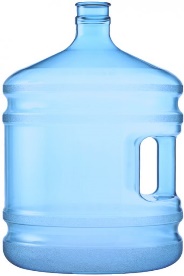 бутиль1872Помпа для води 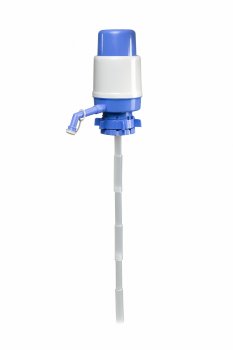 шт4«Покупець»«Продавець»КИЇВСЬКЕ ВИЩЕ ПРОФЕСІЙНЕ УЧИЛИЩЕ ШВЕЙНОГО ТА ПЕРУКАРСЬКОГО МИСТЕЦТВА03087, м. Київ, вул. Єреванська, 12 Ар/р UA798201720344210003000046898р/р UA958201720344201003200046898в ДКСУ у м. КиївМФО 820172Код ЄДРПОУ 03063159Неприбуткова установаТел./факс (044) 242-44-06 (07)e-mail: kvpu46_buhgalteriya@ukr.netАдреса для листування:03087, м. Київ, вул. Єреванська, 12 АДиректор ______________ Горбатюк Н.А.М.П.__________________________________________Юридична адреса: ____________________________________________________________________Фактична адреса: _____________________________________________________________________р/р ______________________в ___________________________ МФО ________ ЄДРПОУ _____________ тел. _________________ ел. пошта _________________Адреса для листування:__________________________________________Директор ________________  _________________м.п.№ з/пНайменуванняОд. виміруКількістьЦіна за одиницю, без ПДВЦіна за одиницю, з ПДВ Сума, без ПДВРазом без ПДВРазом без ПДВРазом без ПДВРазом без ПДВРазом без ПДВРазом без ПДВПДВПДВПДВПДВПДВПДВВсього з ПДВВсього з ПДВВсього з ПДВВсього з ПДВВсього з ПДВВсього з ПДВ«Покупець»«Продавець»КИЇВСЬКЕ ВИЩЕ ПРОФЕСІЙНЕ УЧИЛИЩЕ ШВЕЙНОГО ТА ПЕРУКАРСЬКОГО МИСТЕЦТВАДиректор ______________ Горбатюк Н.А.м.п.______________________________________________________________________________Директор ________________   ___________     м.п.№з/пНазваХарактеристикаЗображенняОдиниці виміруКількість12…«Покупець»«Продавець»КИЇВСЬКЕ ВИЩЕ ПРОФЕСІЙНЕ УЧИЛИЩЕ ШВЕЙНОГО ТА ПЕРУКАРСЬКОГО МИСТЕЦТВАДиректор ______________ Горбатюк Н.А.м.п.______________________________________________________________________________Директор ________________   ____________     м.п.